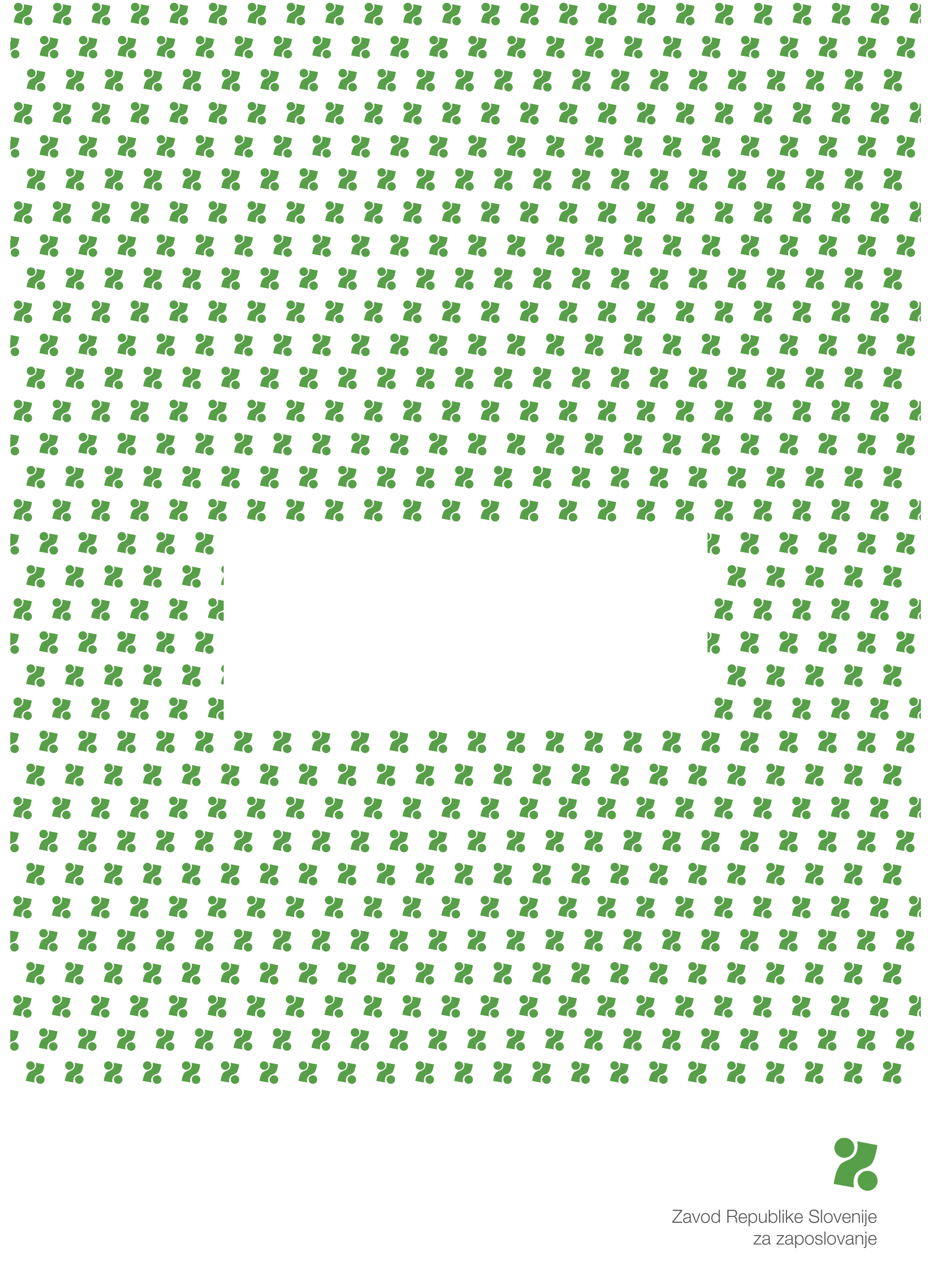 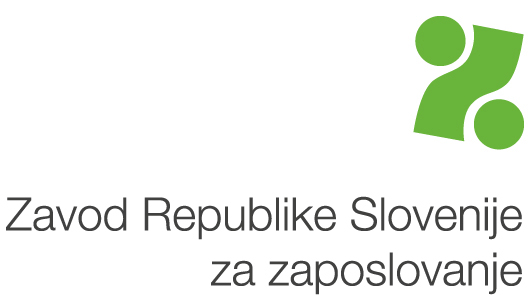 KATALOG STORITEV ZA DELODAJALCESEPTEMBER 2013ORGANIZACIJA DELA NA URADIH ZA UČINKOVITO ZAGOTAVLJANJE STORITEV ZA DELODAJALCENABOR OSNOVNIH STORITEV ZA DELODAJALCENAMEN IN IZVAJANJE  STORITEV/ AKTIVNOSTIINFORMIRANJENamen: Zagotavljanje ažurnih in verodostojnih informacij s področja:Nabora storitev Zavoda, Programov APZ za delodajalce,Obveznosti delodajalca z naslova zaposlovanja novih sodelavcevDostopnost: Pisarne za delodajalce, Internetna stran Zavoda, Kontaktni center,  Virtualna informacijska asistentka Izza, informativna gradiva na uradih in pisarnah za delodajalceOBJAVA PROSTEGA DELOVNEGA MESTANamen: Zagotavljanje: -objave prostega delovnega mesta.-objava prostega delovnega mesta in posredovanje ustreznih kandidatov, -izdaja pisnega obvestila o obstoju ustreznih kandidatov pred izdajo delovnega dovoljenja za zaposlitev tujca (kontrola trga dela)Dostopnost storitve: elektronsko, osebno, telefonsko –KC in pisarna za delodajalce, po pošti. POSREDOVANJENamen: zagotavljanje ustreznega kadra glede na zahteve PDMNačini preverjanja in izbora ustreznih kandidatov:Glede na lastnosti BO in značilnosti ter zahteve PDM se uporabijo različne metode in tehnike preverjanja ustreznosti kandidatov (motiviranosti in kompetenc): pregled CV, razgovori s kandidati, selekcijski intervju, skupinski pred-izbori kandidatov v sodelovanju z delodajalci, uporaba psiho-diagnostičnih pripomočkov…POSREDOVANJE- AKTIVNOSTI ZA ZAGOTAVLJANJE KADRA, KI GA NA TRGU DELA PRIMANJKUJENamen: uravnavanje neskladij na trgu dela.Aktivnosti za zagotavljanje kadra:-Širjenje migracije SLO in EU-Skupinske predstavitve PDM v sodelovanju z delodajalcem (predstavi se en delodajalec)-Mini zaposlitveni sejmi (predstavi se več delodajalcev)-APZ programi: usposabljanja na delovnem mestu, institucionalna usposabljanja, subvencije, …e-STORITVE IN e-PRIPOMOČKI NAMENJENI PRIDOBIVANJU BODOČIH SODELAVCEVNamen: spodbujanje delodajalcev k samostojnemu iskanju ustreznih kandidatov ob podpori e- pripomočkov:-Iskanje bodočih sodelavcev – hitro informiranje o številu kandidatov na OS/UD-Iskanje kandidatov za zaposlitev prek e-profilov iskalcev zaposlitve, objavljenih na e-storitvah Zavoda-Spletni pripomočki za pomoč pri izboru kandidatov e-Svetovanje-Iskanje bodočih sodelavcev prek evropskega zaposlitvenega portala -EURESZAGOTAVLJANJE POVRAČILA NADOMESTILA PLAČE ZA DELAVCE V ODPOVEDNEM ROKU – ODSOTNIH Z DELA ZARADI AKTIVNEGA ISKANJA ZAPOSLITVENamen: povračilo nadomestila plače za delavce v odpovednem roku  zaradi odsotnosti namenjene aktivnemu  iskanju zaposlitve.Uporaba spletne aplikacije e-DOR. POMOČ DELODAJALCEM PRI RAZREŠEVANJU PRESEŽNIH DELAVCEVNamen: pomoč delodajalcem pri razreševanju presežnih delavcev.Aktivnosti:Informiranje in svetovanje delodajalcem v postopkih razreševanja presežnih delavcev Sodelovanje pri iskanju novih zaposlitvenih možnosti za presežne delavceOrganiziranje delavnic za presežne delavce z namenom učenja veščin iskanja zaposlitve MINIMALNI STANDARDI ORGANIZACIJE DELA Z DELODAJALCI NA URADIHNAMEN, AKTIVNOSTIPISARNE ZA DELODAJALCE, ZAGOTAVLJANJE STORITEV »VSE NA ENEM MEST«Pisarne za delodajalce omogočajo delodajalcem zagotavljanje vseh osnovnih storitev na enem mestu. Na večjih uradih je  v pisarni za delodajalce lahko več svetovalcev, ki opravljajo različne storitve za delodajalce. Na manjših uradih so pisarne svetovalcev za delodajalce hkrati tudi pisarne za delodajalce.V pisarnah za delodajalce zagotavljamo vse osnovne storitve iz Kataloga storitev za delodajalce.SVETOVALCI ZA DELODAJALCESvetovalci za delodajalce so usposobljeni za samostojno in kakovostno izvajanje storitev za delodajalce.Razmerje med številom svetovalcev za delodajalce in svetovalci za delo z brezposelnimi osebami je 1:5, kar pomeni, da je na uradih najmanj 20% svetovalcev za delodajalce.Na manjših uradih se količina dela namenjenega delu z delodajalci odmeri v predlaganem odstotku časa (minimalno 20% časa namenijo delu z delodajalci).Naloge svetovalcev za delodajalce:informiranje delodajalcev o storitvah zavoda, ukrepih APZ in izpolnjevanju zakonskih obvez delodajalcev pri zaposlovanju brezposelnih osebskrbništvo nad PDsprejem informacij/sporočil o prostih delovnih mestih (direkten vnos v zp-net) in dogovor o zahtevah kandidatov za zasedbo PMD prek telefona ali osebno v pisarnah za DD, izbor in posredovanje ustreznih kandidatov na PDMsodelovanje s svetovalci zaposlitve pri motiviranju, izboru in zastopanju brezposelnih oseb pri delodajalcihdogovor z delodajalci pri organizaciji aktivnosti za zagotavljanje  kadra, ki ga na trgu dela primanjkujeizvedba obiskov delodajalcev za namene vzdrževanja in  vzpostavljanja partnerstev izvedba interventnih stikov pri delodajalcih (odpuščanje ali  zaposlovanje večjega števila delavcev,  reklamacije in druge aktivnosti delodajalcev, ki zahtevajo takojšnje ukrepanje, nespoštovanje pogodb APZ, …)organizacija timskih sestankov z namenom sodelovanja z delodajalci (APZ, svetovalec za BO, EURES, ..).Svetovalci za delodajalce se pri načrtovanju in izpeljavi aktivnosti namenjenih delodajalcev po potrebi posvetujejo s svetovalci za poglobljeno karierno svetovanje, rehabilitacijsko svetovanje, EURES svetovanje in svetovalci, ki pokrivajo področje APZ programov in s tem zagotavljajo kakovost storitev.ENOTNA TELEFONSKA ŠTEVILKA ZA KLICE DELODAJALCEV IN ELEKTRONSKI NASLOVUradi zagotovijo enotno telefonsko številko za delodajalce, kjer je zagotovljena odzivnost svetovalcev v času uradnih ur oz. povratni klic v roku 24 ur v času delovnih dni. V primeru odsotnosti odgovorne osebe se zagotovi avtomatska prevezava klica na drugo osebo oziroma avtomatski odzivnik glede dosegljivosti svetovalca za delodajalce.Elektronski kontakt za delodajalce je na enotnem e-naslovu OS, kjer je potrebno zagotoviti ažurno odzivnost -24 ur v času delovnih dni.  